Geluiddemper PFSD met geringe inbouwhoogte Algemene omschrijving en toepassingPFSD geluiddempers zijn uitstekend geschikt om in te bouwen in verlaagde plafonds waar een gewone ronde geluiddemper qua afmetingen te groot is.Eigenschappen:Geluidsdemper met geringe inbouwhoogteVoorzien van efficiënt akoestisch materiaalAkoestisch materiaal is mineraalvezelvrijBehuizing vervaardigd uit verzinkte staalplaatBinnenkant is voorzien van geperforeerde aluminium plaatVoorzien van ronde aansluitingen met dubbele rubberen dichtingTechnische specificatiesBeschikbaar in diameters 100, 125, 160 en 200mmBeschikbaar in lengtes van 500 en 1000mmAfmetingen:PFSD 100-500 : 160x105x500 (bxhxl)PFSD 125-500 : 185x135x500 (bxhxl)PFSD 160-500 : 220x170x500 (bxhxl)PFSD 200-500 : 260x205x500 (bxhxl)PFSD 100-1000 : 160x105x1000 (bxhxl)PFSD 125-1000 : 185x135x1000 (bxhxl)PFSD 160-1000 : 220x170x1000 (bxhxl)PFSD 200-1000 : 260x205x1000 (bxhxl)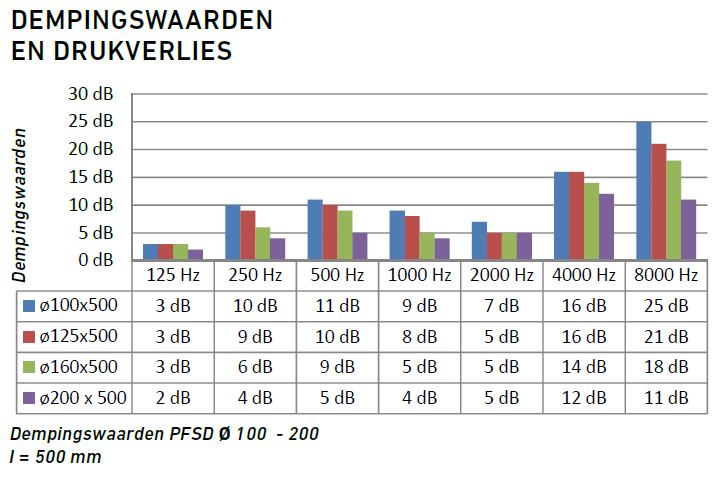 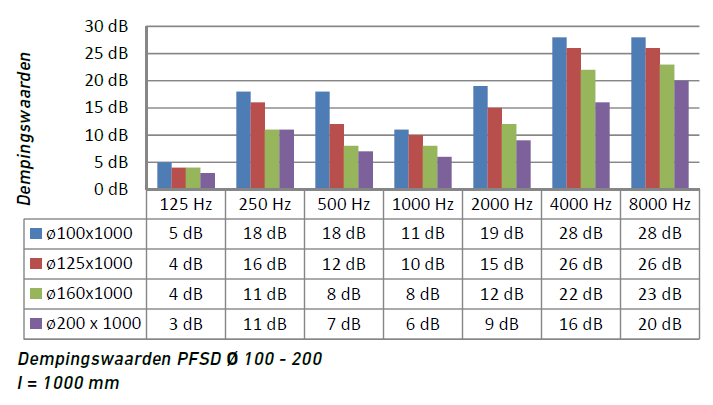 